PLANO DE TRABALHO DE TERMO ADITIVO DE PROJETO COM CONTRATAÇÃO DE FUNDAÇÃO DE APOIOIDENTIFICAÇÃO DO PROJETONome do Projeto: TIPO DE PROJETO(     ) Ensino(     ) Pesquisa(     ) Extensão(     ) Curso de Pós-Graduação(     ) Desenvolvimento InstitucionalTIPO DE INSTRUMENTO PROCESSUAL(     ) Acordo(     ) Convênio(     ) Termo de Execução Descentralizada(     ) Contrato(     ) Outro:______________DADOS CADASTRAIS DA UNBdados do representante legal da unbdados CADASTRAIS DA FUNDAÇÃO DE APOIOOUTROS PARTÍCIPESdados do COORDENADOR DO PROJETOdados do GESTOR DO PROJETO dados do GESTOR SUBSTITUTO DO PROJETO DESCRIÇÃO DO PROJETO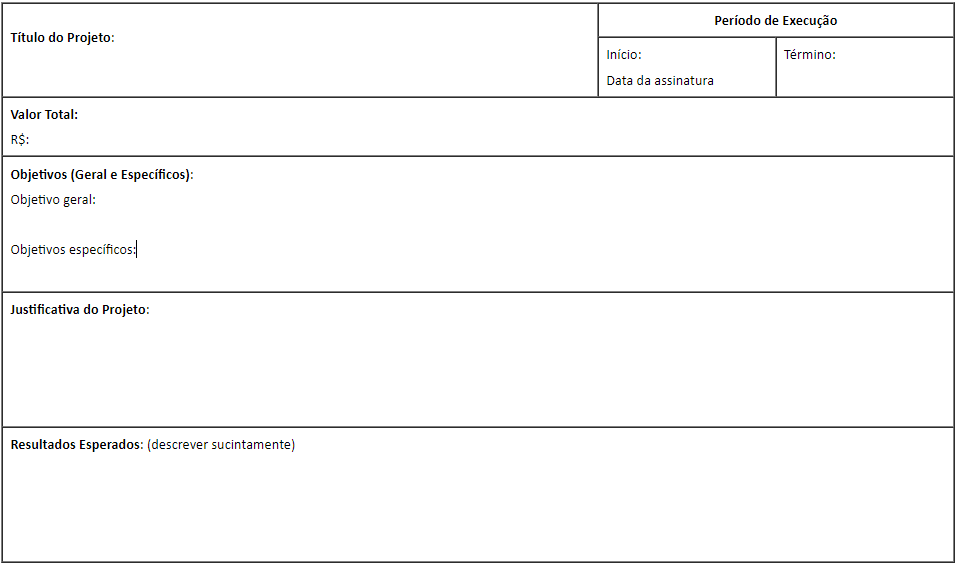  OBJETO DA CONTRATAÇÃOApoiar o desenvolvimento do Projeto de Ensino, Pesquisa, Extensão de interesse da UnB, intitulado “XXXXXXXXXX”, inclusive na gestão administrativa e financeira estritamente necessária a execução desse projeto. ATRIBUIÇÕES DA UNIVERSIDADE DE BRASÍLIA (CONTRATANTE)Disponibilizar os recursos para a execução do projeto;Permitir à CONTRATADA o acesso a instruções, que sejam indispensáveis à execução deste contrato;Acompanhar, supervisionar, coordenar e fiscalizar a execução do projeto apoiado;Examinar e aprovar as notas fiscais/faturas, referentes ao cumprimento do objeto e projeto básico, parte integrante deste Contrato;Receber os serviços ora contratados, após o cumprimento da obrigação;Exercer o controle e a fiscalização a que se referem os incisos II do artigo Art. 3o -Aº da Lei 8.958/1994;Elaborar relatório final, nos termos do § 3º, do art. 11, do Decreto nº 7.423/2010.  ATRIBUIÇÕES DA FUNDAÇÃO DE APOIO (CONTRATADA)O Apoio da XXXXX à execução do Projeto envolve a gestão administrativa e financeira dos recursos; abertura de conta bancária específica para movimentação dos recursos; aplicação dos recursos no mercado financeiro; aquisição de bens e serviços necessários ao desenvolvimento do Projeto; controle e pagamento das despesas geradas com a execução do Projeto; controle dos bens duráveis adquiridos para o Projeto; elaboração de relatórios parciais e finais; elaboração de prestação de contas comprovando a aplicação dos recursos em conformidade com o plano de trabalho; recolhimento de impostos, taxas, contribuições e outros encargos porventura devidos em decorrência da execução do Projeto; arquivamento e guarda dos documentos (administrativos, contábeis, fiscais) gerados durante a execução do Projeto e outras atividades de gestão que se façam necessárias à perfeita execução do objeto do Contrato. CRONOGRAMA DE EXECUÇÃO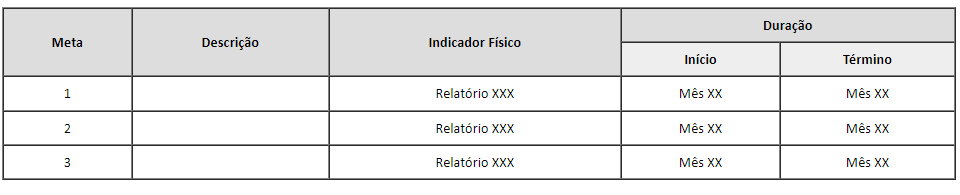  PLANO DE APLICAÇÃO (ANEXO I) DETALHAMENTO DE DESPESAS (ANEXO II) CRONOGRAMA DE DESEMBOLSO: UNB – FUNDAÇÃO DE APOIO (EM REAIS)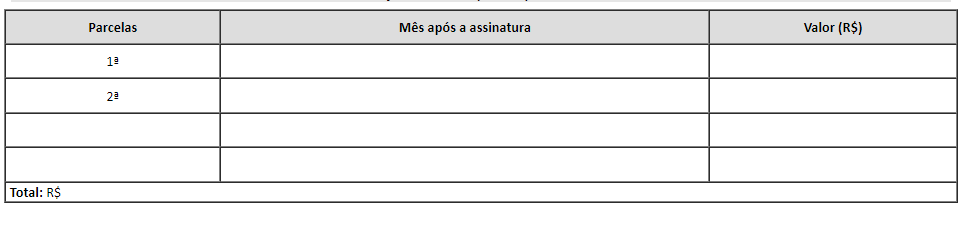 Este documento deverá ser assinado por:Gestor(a) ou gestor(a) substituto(a) do projeto UnB; eRepresentantes legais.Órgão/Entidade de Proponente:UNIVERSIDADE DE BRASÍLIAÓrgão/Entidade de Proponente:UNIVERSIDADE DE BRASÍLIAÓrgão/Entidade de Proponente:UNIVERSIDADE DE BRASÍLIAÓrgão/Entidade de Proponente:UNIVERSIDADE DE BRASÍLIACNPJ:00.038.174/0001-43CNPJ:00.038.174/0001-43CNPJ:00.038.174/0001-43CNPJ:00.038.174/0001-43Endereço:CAMPUS UNIVERSITÁRIO DARCY RIBEIRO – PRÉDIO DA REITORIA ASA NORTEEndereço:CAMPUS UNIVERSITÁRIO DARCY RIBEIRO – PRÉDIO DA REITORIA ASA NORTEEndereço:CAMPUS UNIVERSITÁRIO DARCY RIBEIRO – PRÉDIO DA REITORIA ASA NORTEEndereço:CAMPUS UNIVERSITÁRIO DARCY RIBEIRO – PRÉDIO DA REITORIA ASA NORTEEndereço:CAMPUS UNIVERSITÁRIO DARCY RIBEIRO – PRÉDIO DA REITORIA ASA NORTEEndereço:CAMPUS UNIVERSITÁRIO DARCY RIBEIRO – PRÉDIO DA REITORIA ASA NORTEEndereço:CAMPUS UNIVERSITÁRIO DARCY RIBEIRO – PRÉDIO DA REITORIA ASA NORTEEndereço:CAMPUS UNIVERSITÁRIO DARCY RIBEIRO – PRÉDIO DA REITORIA ASA NORTECidade:BrasíliaUF: DFUF: DFCEP:70910-900CEP:70910-900Telefone:(61) 3107-2215Telefone:(61) 3107-2215UG/Cód. Gestão:154040/15257Banco do Brasil – 001Banco do Brasil – 001Agência:1607-1Agência:1607-1Conta Corrente:170.500-8Conta Corrente:170.500-8Praça de Pagamento BrasíliaPraça de Pagamento BrasíliaNome: MÁRCIA ABRAHÃO MOURACPF: 334.590.531-00CPF: 334.590.531-00CPF: 334.590.531-00CI/Orgão Exp./Emissão:960.490 SSP/DF Expedição: 08/07/1980Cargo:ProfessoraFunção:Reitora Matrícula UnB:145378E-mail:unb@unb.brE-mail:unb@unb.brE-mail:unb@unb.brE-mail:unb@unb.brTipo:(   ) Público(   ) PrivadoNome / Razão Social:CNPJ: CNPJ: Endereço sede:Endereço sede:Endereço sede:Endereço sede:Endereço sede:Cidade: UF: CEP: (DDD) Telefone:(DDD) Telefone:Nome do Representante Legal:CPF: CPF: CPF: CI/Órgão Exp./Emissão:Cargo:Cargo:Cargo:Nome do responsável pelo projeto na Fundação:CPF: CPF: CPF: CI/Órgão Exp./Emissão:Cargo: Cargo: Cargo: Tipo:(   ) Público(   ) PrivadoNome / Razão Social:CNPJ: CNPJ: Endereço sede:Endereço sede:Endereço sede:Endereço sede:Endereço sede:Cidade: UF: CEP: (DDD) Telefone:(DDD) Telefone:Nome do Representante Legal:CPF: CPF: CPF: CI/Órgão Exp./Emissão:Cargo:Cargo:Cargo:Nome: CPF: CPF: CPF: CI/Orgão Exp./Emissão:Cargo:Função:Matrícula UnB:E-mail:E-mail:E-mail:E-mail:Nome: CPF: CPF: CPF: CI/Orgão Exp./Emissão:Cargo:Função:Matrícula UnB:E-mail:E-mail:E-mail:E-mail:Nome: CPF: CPF: CPF: CI/Orgão Exp./Emissão:Cargo:Função:Matrícula UnB:E-mail:E-mail:E-mail:E-mail: